GOVERNO DO ESTADO DE SÃO PAULOSECRETARIA DE ESTADO DA EDUCAÇÃO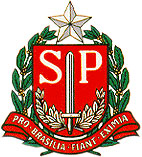 DIRETORIA DE ENSINO DA  REGIÃO LESTE 5Rua: Celso de Azevedo Marques, 502 - Mooca – Tel: 2602-1263 / 1264E-mail: delt5nrm@educacao.sp.gov.br  
Ficha para cadastramento / Atualização dos dados do aluno  R.A.                                                                                            DC                     U.F.				Data  da  matrícula na escola Nome completo do Aluno Sexo                    Raça / Cor           Data de Nascimento do  Aluno                      Nec.Esp. (S/N)         Tipo Nec. Especial           Bolsa Família (S/N) Nome  completo da Mãe Nome completo do PaiNacionalidade             R.G. do Aluno                                                                          DC               U.F.                    Data emissão RG civilMunicípio de Nascimento							                                                                              U.F.Endereço (nome completo do logradouro - Rua , Av. , Largo  etc.) Número                                       Complemento do Endereço ( Apto., casa, bloco  etc.)                            Zona de Residência (Urbana ou Rural)   BairroCEP                                                                          Cidade                                                                                                                                               U.F.DDD                       Telefone Residencial                                           Telefone de Recados                                         Ramal / nome da pessoa  para recados    Obrigatório o preenchimento dos campos de certidão de nascimento CERTIDAO NOVA (S/N)? Em caso de estrangeiro informar:C.IEC.IEC.IEC.IEC.IEC.IENome da EscolaxxxxObrigatórioN° da classeN° da classeN° da classeN° da classeN° da classeN° da classeN° da classeN° da classeN° da classeTurnoTipo  EnsinoTipo  EnsinoHabilitaçãoHabilitaçãoHabilitaçãoHabilitaçãoSérieSérieTurmaTurmaN° do alunoN° do alunoN° do alunoM - MasculinoF  - Feminino1 – Brasileiro           2 – Estrangeiro        0 – Urbana1 - Rural-Município de Nascimento do AlunoMunicípio de Nascimento do AlunoMunicípio de Nascimento do AlunoMunicípio de Nascimento do AlunoMunicípio de Nascimento do AlunoMunicípio de Nascimento do AlunoMunicípio de Nascimento do AlunoMunicípio de Nascimento do AlunoMunicípio de Nascimento do AlunoMunicípio de Nascimento do AlunoMunicípio de Nascimento do AlunoMunicípio de Nascimento do AlunoMunicípio de Nascimento do AlunoMunicípio de Nascimento do AlunoMunicípio de Nascimento do AlunoMunicípio de Nascimento do AlunoMunicípio de Nascimento do AlunoMunicípio de Nascimento do AlunoMunicípio de Nascimento do AlunoMunicípio de Nascimento do AlunoMunicípio de Nascimento do AlunoMunicípio de Nascimento do AlunoMunicípio de Nascimento do AlunoU.F.U.F.FolhaFolhaFolhaFolhaMunicípio da Comarca da Certidão de NascimentoMunicípio da Comarca da Certidão de NascimentoMunicípio da Comarca da Certidão de NascimentoMunicípio da Comarca da Certidão de NascimentoMunicípio da Comarca da Certidão de NascimentoMunicípio da Comarca da Certidão de NascimentoMunicípio da Comarca da Certidão de NascimentoMunicípio da Comarca da Certidão de NascimentoMunicípio da Comarca da Certidão de NascimentoMunicípio da Comarca da Certidão de NascimentoMunicípio da Comarca da Certidão de NascimentoMunicípio da Comarca da Certidão de NascimentoMunicípio da Comarca da Certidão de NascimentoMunicípio da Comarca da Certidão de NascimentoMunicípio da Comarca da Certidão de NascimentoMunicípio da Comarca da Certidão de NascimentoMunicípio da Comarca da Certidão de NascimentoMunicípio da Comarca da Certidão de NascimentoMunicípio da Comarca da Certidão de NascimentoMunicípio da Comarca da Certidão de NascimentoMunicípio da Comarca da Certidão de NascimentoMunicípio da Comarca da Certidão de NascimentoMunicípio da Comarca da Certidão de NascimentoU.F.U.F.LivroLivroLivroLivroDistrito da Certidão de NascimentoDistrito da Certidão de NascimentoDistrito da Certidão de NascimentoDistrito da Certidão de NascimentoDistrito da Certidão de NascimentoDistrito da Certidão de NascimentoDistrito da Certidão de NascimentoDistrito da Certidão de NascimentoDistrito da Certidão de NascimentoDistrito da Certidão de NascimentoDistrito da Certidão de NascimentoDistrito da Certidão de NascimentoDistrito da Certidão de NascimentoDistrito da Certidão de NascimentoDistrito da Certidão de NascimentoDistrito da Certidão de NascimentoDistrito da Certidão de NascimentoDistrito da Certidão de NascimentoDistrito da Certidão de NascimentoDistrito da Certidão de NascimentoDistrito da Certidão de NascimentoDistrito da Certidão de NascimentoDistrito da Certidão de NascimentoNúmero de CertidãoNúmero de CertidãoNúmero de CertidãoNúmero de CertidãoNúmero de CertidãoData da Emissão da Certidão de Nascimento  ____/____/______Data da Emissão da Certidão de Nascimento  ____/____/______Data da Emissão da Certidão de Nascimento  ____/____/______Data da Emissão da Certidão de Nascimento  ____/____/______Data da Emissão da Certidão de Nascimento  ____/____/______Data da Emissão da Certidão de Nascimento  ____/____/______Data da Emissão da Certidão de Nascimento  ____/____/______Data da Emissão da Certidão de Nascimento  ____/____/______Data da Emissão da Certidão de Nascimento  ____/____/______Data da Emissão da Certidão de Nascimento  ____/____/______Data da Emissão da Certidão de Nascimento  ____/____/______Data da Emissão da Certidão de Nascimento  ____/____/______Data da Emissão da Certidão de Nascimento  ____/____/______Data da Emissão da Certidão de Nascimento  ____/____/______Data da Emissão da Certidão de Nascimento  ____/____/______Data da Emissão da Certidão de Nascimento  ____/____/______Data da Emissão da Certidão de Nascimento  ____/____/______Data da Emissão da Certidão de Nascimento  ____/____/______Data da Emissão da Certidão de Nascimento  ____/____/______Data da Emissão da Certidão de Nascimento  ____/____/______Data da Emissão da Certidão de Nascimento  ____/____/______Data da Emissão da Certidão de Nascimento  ____/____/______Data da Emissão da Certidão de Nascimento  ____/____/______Data da Emissão da Certidão de Nascimento  ____/____/______Data da Emissão da Certidão de Nascimento  ____/____/______Data da Emissão da Certidão de Nascimento  ____/____/______Data da Emissão da Certidão de Nascimento  ____/____/______Data da Emissão da Certidão de Nascimento  ____/____/______Data da Emissão da Certidão de Nascimento  ____/____/______Data da Emissão da Certidão de Nascimento  ____/____/______Data da Emissão da Certidão de Nascimento  ____/____/______Data da Emissão da Certidão de Nascimento  ____/____/______Data da Emissão da Certidão de Nascimento  ____/____/______Data da Emissão da Certidão de Nascimento  ____/____/______Data da Emissão da Certidão de Nascimento  ____/____/______Data da Emissão da Certidão de Nascimento  ____/____/______NacionalidadeNacionalidadeR.N.E.R.N.E.R.N.E.R.N.E.R.N.E.R.N.E.R.N.E.R.N.E.1 - BrasileiroData da entrada no Brasil  _____/______/_____2 - EstrangeiroData da entrada no Brasil  _____/______/_____Assinatura do Aluno ou ResponsávelAssinatura do responsável pelo  preenchimento         